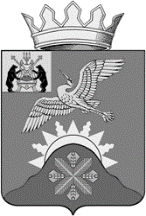 Российская ФедерацияНовгородская область Батецкий муниципальный районСОВЕТ ДЕПУТАТОВ БАТЕЦКОГО СЕЛЬСКОГО ПОСЕЛЕНИЯР Е Ш Е Н И ЕОб исполнении бюджета  Батецкого сельского поселения  за 1 квартал 2018 годаПринято Советом депутатов  Батецкого сельского поселения  24 июля 2018  годаВ соответствии с главой 25.1 Бюджетного кодекса Российской Федерации, статьей 52 Федерального закона от 6 октября 2003 года № 131-ФЗ «Об общих принципах организации местного самоуправления в Российской Федерации» Совет депутатов  Батецкого сельского поселения  РЕШИЛ:1. Принять к сведению прилагаемый отчёт об исполнении бюджета Батецкого сельского поселения за 1 квартал 2018 года по доходам в сумме     865 890 рублей 44 копейки, расходам в сумме 1 934 269 рублей 38 копеек с превышением расходов над доходами в сумме  1 068 378 рублей 94 копейки.2. Решение вступает в силу со дня, следующего за днём его официального опубликования.3. Опубликовать решение в муниципальной газете «Батецкие  вести» и разместить на официальном сайте Администрации Батецкого муниципального района, в разделе Батецкое сельское поселение.Заместитель председателяСовета депутатов Батецкого сельского поселения                                               В.Н. Бабаркинап. Батецкий24 июля   2018 года№ 159-СДПриложениек решению  Совета депутатов Батецкого сельского поселенияот 24.07.2018_№ 159-СДОТЧЕТОБ ИСПОЛНЕНИИ БЮДЖЕТА  БАТЕЦКОГО СЕЛЬСКОГО ПОСЕЛЕНИЯ  За 1 квартал 2018 года 1.ДОХОДЫ БЮДЖЕТА(руб.коп.)2.РАСХОДЫ БЮДЖЕТА(руб. коп.)3.ИСТОЧНИКИ ФИНАНСИРОВАНИЯ ДЕФИЦИТА БЮДЖЕТА(руб. коп.)ОТЧЕТ ОБ ИСПОЛЬЗОВАНИИ БЮДЖЕТНЫХ АССИГНОВАНИЙ РЕЗЕРВНОГО ФОНДА  БАТЕЦКОГО СЕЛЬСКОГО ПОСЕЛЕНИЯ   ЗА 1 КВАРТАЛ 2018 ГОДАРасходы за счет ассигнований резервного фонда  Батецкого сельского поселения  за 1 квартал 2018 года не производились.СВЕДЕНИЯ  О ЧИСЛЕННОСТИ ЛИЦ, ЗАМЕЩАЮЩИХ МУНИЦИПАЛЬНЫЕ ДОЛЖНОСТИ И МУНИЦИПАЛЬНЫХ СЛУЖАЩИХ ОРГАНОВ МЕСТНОГО САМОУПРАВЛЕНИЯ БАТЕЦКОГО СЕЛЬСКОГО ПОСЕЛЕНИЯ   И ЗАТРАТАХ НА ИХ ДЕНЕЖНОЕ СОДЕРЖАНИЕ  ЗА 1 КВАРТАЛ  2018 ГОДАВ соответствии с абзацем третьим части 2 статьи 34 Федерального закона от 06.10.2003 N 131-ФЗ "Об общих принципах организации местного самоуправления в Российской Федерации", уставами муниципального района и Батецкого сельского поселения, являющегося административным центром муниципального района, предусмотрено образование местной администрации муниципального района, на которую возлагается исполнение полномочий местной администрации Батецкого сельского поселения. В Батецком сельском поселении местная администрация не образована и расходы на содержание лиц, замещающих муниципальные должности и должности муниципальных служащих, служащих органов местного самоуправления Администрации Батецкого сельского поселения, отсутствуют.СВЕДЕНИЯ  О ЧИСЛЕННОСТИ РАБОТНИКОВ МУНИЦИПАЛЬНЫХ УЧРЕЖДЕНИЙ БАТЕЦКОГО СЕЛЬСКОГО ПОСЕЛЕНИЯ   И  ЗАТРАТАХ НА ИХ ДЕНЕЖНОЕ СОДЕРЖАНИЕ ЗА 1 КВАРТАЛ  2018 ГОДАМуниципальных учреждений, финансируемых за счет средств бюджета Батецкого сельского поселения, не имеется.Наименование показателяКод дохода по бюджетной классификацииКод дохода по бюджетной классификацииУтвержденные бюджетные назначенияИсполненоНаименование показателяКод дохода по бюджетной классификацииКод дохода по бюджетной классификацииУтвержденные бюджетные назначенияИсполненоНаименование показателяКод дохода по бюджетной классификацииКод дохода по бюджетной классификацииУтвержденные бюджетные назначенияИсполнено13345Доходы бюджета - всегохх8 713 391,38865 890,44в том числе:Федеральное казначейство100000000000000000002 071 414,38490 919,84НАЛОГОВЫЕ И НЕНАЛОГОВЫЕ ДОХОДЫ100100000000000000002 071 414,38490 919,84НАЛОГИ НА ТОВАРЫ (РАБОТЫ, УСЛУГИ), РЕАЛИЗУЕМЫЕ НА ТЕРРИТОРИИ РОССИЙСКОЙ ФЕДЕРАЦИИ100103000000000000002 071 414,38490 919,84Акцизы по подакцизным товарам (продукции), производимым на территории Российской Федерации100103020000100001102 071 414,38490 919,84Доходы от уплаты акцизов на дизельное топливо, подлежащие распределению между бюджетами субъектов Российской Федерации и местными бюджетами с учетом установленных дифференцированных нормативов отчислений в местные бюджеты10010302230010000110772 665,06202 250,98Доходы от уплаты акцизов на моторные масла для дизельных и (или) карбюраторных (инжекторных) двигателей, подлежащие распределению между бюджетами субъектов Российской Федерации и местными бюджетами с учетом установленных дифференцированных нормативов отчислений в местные бюджеты100103022400100001105 929,941 363,40Доходы от уплаты акцизов на автомобильный бензин, подлежащие распределению между бюджетами субъектов Российской Федерации и местными бюджетами с учетом установленных дифференцированных нормативов отчислений в местные бюджеты100103022500100001101 412 305,90329 449,25Доходы от уплаты акцизов на прямогонный бензин, подлежащие распределению между бюджетами субъектов Российской Федерации и местными бюджетами с учетом установленных дифференцированных нормативов отчислений в местные бюджеты10010302260010000110-119 486,52-42 143,79Федеральная налоговая служба182000000000000000003 092 300,00244 688,39НАЛОГОВЫЕ И НЕНАЛОГОВЫЕ ДОХОДЫ182100000000000000003 092 300,00244 688,39НАЛОГИ НА ПРИБЫЛЬ, ДОХОДЫ18210100000000000000535 900,00108 755,19Налог на доходы физических лиц18210102000010000110535 900,00108 755,19Налог на доходы физических лиц с доходов, источником которых является налоговый агент, за исключением доходов, в отношении которых исчисление и уплата налога осуществляются в соответствии со статьями 227, 227.1 и 228 Налогового кодекса Российской Федерации18210102010010000110532 400,00107 192,06Налог на доходы физических лиц с доходов, полученных от осуществления деятельности физическими лицами, зарегистрированными в качестве индивидуальных предпринимателей, нотариусов, занимающихся частной практикой, адвокатов, учредивших адвокатские кабинеты, и других лиц, занимающихся частной практикой в соответствии со статьей 227 Налогового кодекса Российской Федерации182101020200100001103 000,001 501,11Налог на доходы физических лиц с доходов, полученных физическими лицами в соответствии со статьей 228 Налогового кодекса Российской Федерации18210102030010000110500,0062,02НАЛОГИ НА СОВОКУПНЫЙ ДОХОД182105000000000000009 000,0073 934,70Единый сельскохозяйственный налог182105030000100001109 000,0073 934,70Единый сельскохозяйственный налог182105030100100001109 000,0073 934,70НАЛОГИ НА ИМУЩЕСТВО182106000000000000002 547 400,0061 998,50Налог на имущество физических лиц18210601000000000110182 400,0037 596,31Налог на имущество физических лиц, взимаемый по ставкам, применяемым к объектам налогообложения, расположенным в границах сельских поселений18210601030100000110182 400,0037 596,31Земельный налог182106060000000001102 365 000,0024 402,19Земельный налог с организаций18210606030000000110851 400,0081 229,56Земельный налог с организаций, обладающих земельным участком, расположенным в границах сельских поселений18210606033100000110851 400,0081 229,56Земельный налог с физических лиц182106060400000001101 513 600,00-56 827,37Земельный налог с физических лиц, обладающих земельным участком, расположенным в границах сельских поселений182106060431000001101 513 600,00-56 827,37803803000000000000000000,00776,87НАЛОГОВЫЕ И НЕНАЛОГОВЫЕ ДОХОДЫ803100000000000000000,00776,87ДОХОДЫ ОТ ИСПОЛЬЗОВАНИЯ ИМУЩЕСТВА, НАХОДЯЩЕГОСЯ В ГОСУДАРСТВЕННОЙ И МУНИЦИПАЛЬНОЙ СОБСТВЕННОСТИ803111000000000000000,00776,87Доходы, получаемые в виде арендной либо иной платы за передачу в возмездное пользование государственного и муниципального имущества (за исключением имущества бюджетных и автономных учреждений, а также имущества государственных и муниципальных унитарных предприятий, в том числе казенных)803111050000000001200,00776,87Доходы от сдачи в аренду имущества, находящегося в оперативном управлении органов государственной власти, органов местного самоуправления, государственных внебюджетных фондов и созданных ими учреждений (за исключением имущества бюджетных и автономных учреждений)803111050300000001200,00776,87Доходы от сдачи в аренду имущества, находящегося в оперативном управлении органов управления сельских поселений и созданных ими учреждений (за исключением имущества муниципальных бюджетных и автономных учреждений)803111050351000001200,00776,87892892000000000000000003 549 677,00129 505,34БЕЗВОЗМЕЗДНЫЕ ПОСТУПЛЕНИЯ892200000000000000003 549 677,00129 505,34БЕЗВОЗМЕЗДНЫЕ ПОСТУПЛЕНИЯ ОТ ДРУГИХ БЮДЖЕТОВ БЮДЖЕТНОЙ СИСТЕМЫ РОССИЙСКОЙ ФЕДЕРАЦИИ892202000000000000003 492 677,00341 700,00Дотации бюджетам бюджетной системы Российской Федерации892202100000000001511 708 300,00341 700,00Дотации на выравнивание бюджетной обеспеченности892202150010000001511 708 300,00341 700,00Дотации бюджетам сельских поселений на выравнивание бюджетной обеспеченности892202150011000001511 708 300,00341 700,00Субсидии бюджетам бюджетной системы Российской Федерации (межбюджетные субсидии)892202200000000001511 784 377,000,00Субсидии бюджетам на поддержку государственных программ субъектов Российской Федерации и муниципальных программ формирования современной городской среды89220225555000000151737 377,000,00Субсидии бюджетам сельских поселений на поддержку государственных программ субъектов Российской Федерации и муниципальных программ формирования современной городской среды89220225555100000151737 377,000,00Прочие субсидии892202299990000001511 047 000,000,00Прочие субсидии бюджетам сельских поселений892202299991000001511 047 000,000,00ВОЗВРАТ ОСТАТКОВ СУБСИДИЙ, СУБВЕНЦИЙ И ИНЫХ МЕЖБЮДЖЕТНЫХ ТРАНСФЕРТОВ, ИМЕЮЩИХ ЦЕЛЕВОЕ НАЗНАЧЕНИЕ, ПРОШЛЫХ ЛЕТ8922190000000000000057 000,00-212 194,66Возврат остатков субсидий, субвенций и иных межбюджетных трансфертов, имеющих целевое назначение, прошлых лет из бюджетов сельских поселений8922190000010000015157 000,00-212 194,66Возврат прочих остатков субсидий, субвенций и иных межбюджетных трансфертов, имеющих целевое назначение, прошлых лет из бюджетов сельских поселений8922196001010000015157 000,00-212 194,66Наименование показателяКод расхода по бюджетной классификацииКод расхода по бюджетной классификацииКод расхода по бюджетной классификацииКод расхода по бюджетной классификацииКод расхода по бюджетной классификацииУтвержденные бюджетные назначенияИсполненоНаименование показателяКод расхода по бюджетной классификацииКод расхода по бюджетной классификацииКод расхода по бюджетной классификацииКод расхода по бюджетной классификацииКод расхода по бюджетной классификацииУтвержденные бюджетные назначенияИсполненоНаименование показателяКод расхода по бюджетной классификацииКод расхода по бюджетной классификацииКод расхода по бюджетной классификацииКод расхода по бюджетной классификацииКод расхода по бюджетной классификацииУтвержденные бюджетные назначенияИсполнено13333345Расходы бюджета - всегоххххх9 913 391,381 934 269,38в том числе:8038030000000000000000000000000009 913 391,381 934 269,38ОБЩЕГОСУДАРСТВЕННЫЕ ВОПРОСЫ80301000000000000000000000000019 000,004 221,50Резервные фонды8030111000000000000000000000002 000,000,00Резервные фонды8030111999002899099900289900002 000,000,00Иные бюджетные ассигнования8030111999002899099900289908002 000,000,00Резервные средства8030111999002899099900289908702 000,000,00Другие общегосударственные вопросы80301130000000000000000000000017 000,004 221,50Членские взносы в Ассоциацию муниципальных образований80301139990028320999002832000017 000,004 221,50Иные бюджетные ассигнования80301139990028320999002832080017 000,004 221,50Уплата налогов, сборов и иных платежей80301139990028320999002832085017 000,004 221,50Уплата иных платежей80301139990028320999002832085317 000,004 221,50НАЦИОНАЛЬНАЯ БЕЗОПАСНОСТЬ И ПРАВООХРАНИТЕЛЬНАЯ ДЕЯТЕЛЬНОСТЬ80303000000000000000000000000063 100,000,00Обеспечение пожарной безопасности80303100000000000000000000000063 100,000,00Пожарная безопасность80303109990029160999002916000063 100,000,00Закупка товаров, работ и услуг для обеспечения государственных (муниципальных) нужд80303109990029160999002916020063 100,000,00Иные закупки товаров, работ и услуг для обеспечения государственных (муниципальных) нужд80303109990029160999002916024063 100,000,00Прочая закупка товаров, работ и услуг80303109990029160999002916024463 100,000,00НАЦИОНАЛЬНАЯ ЭКОНОМИКА8030400000000000000000000000004 375 414,38518 000,00Дорожное хозяйство (дорожные фонды)8030409000000000000000000000004 375 414,38518 000,00Содержание автомобильных дорог общего пользования местного значения803040903011290300301129030000701 404,38491 200,00Закупка товаров, работ и услуг для обеспечения государственных (муниципальных) нужд803040903011290300301129030200701 404,38491 200,00Иные закупки товаров, работ и услуг для обеспечения государственных (муниципальных) нужд803040903011290300301129030240701 404,38491 200,00Прочая закупка товаров, работ и услуг803040903011290300301129030244701 404,38491 200,00Оформление прав собственности на улично-дорожную сеть общего пользования местного значения и земельные участки под ними80304090301229040030122904000080 000,000,00Закупка товаров, работ и услуг для обеспечения государственных (муниципальных) нужд80304090301229040030122904020080 000,000,00Иные закупки товаров, работ и услуг для обеспечения государственных (муниципальных) нужд80304090301229040030122904024080 000,000,00Прочая закупка товаров, работ и услуг80304090301229040030122904024480 000,000,00Оформление прав собственности на улично-дорожную сеть общего пользования местного значения и земельные участки под ними (обл.субсидия прошлых лет)80304090301271520030127152000057 000,000,00Закупка товаров, работ и услуг для обеспечения государственных (муниципальных) нужд80304090301271520030127152020057 000,000,00Иные закупки товаров, работ и услуг для обеспечения государственных (муниципальных) нужд80304090301271520030127152024057 000,000,00Прочая закупка товаров, работ и услуг80304090301271520030127152024457 000,000,00Безопасность дорожного движения803040903013290500301329050000150 000,000,00Закупка товаров, работ и услуг для обеспечения государственных (муниципальных) нужд803040903013290500301329050200150 000,000,00Иные закупки товаров, работ и услуг для обеспечения государственных (муниципальных) нужд803040903013290500301329050240150 000,000,00Прочая закупка товаров, работ и услуг803040903013290500301329050244150 000,000,00Ремонт автомобильных дорог общего пользования местного значения (средства бюджета поселения)8030409030212901003021290100001 784 900,0026 800,00Закупка товаров, работ и услуг для обеспечения государственных (муниципальных) нужд8030409030212901003021290102001 784 900,0026 800,00Иные закупки товаров, работ и услуг для обеспечения государственных (муниципальных) нужд8030409030212901003021290102401 784 900,0026 800,00Прочая закупка товаров, работ и услуг8030409030212901003021290102441 784 900,0026 800,00Ремонт автомобильных дорог общего пользования местного значения (субсидия)8030409030217152003021715200001 047 000,000,00Закупка товаров, работ и услуг для обеспечения государственных (муниципальных) нужд8030409030217152003021715202001 047 000,000,00Иные закупки товаров, работ и услуг для обеспечения государственных (муниципальных) нужд8030409030217152003021715202401 047 000,000,00Прочая закупка товаров, работ и услуг8030409030217152003021715202441 047 000,000,00Софинансирование на ремонт автомобильных дорог общего пользования местного значения803040903021S152003021S152000055 110,000,00Закупка товаров, работ и услуг для обеспечения государственных (муниципальных) нужд803040903021S152003021S152020055 110,000,00Иные закупки товаров, работ и услуг для обеспечения государственных (муниципальных) нужд803040903021S152003021S152024055 110,000,00Прочая закупка товаров, работ и услуг803040903021S152003021S152024455 110,000,00Текущий ремонт автомобильных дорог общего пользования местного значения (ямочный ремонт)803040903022290200302229020000500 000,000,00Закупка товаров, работ и услуг для обеспечения государственных (муниципальных) нужд803040903022290200302229020200500 000,000,00Иные закупки товаров, работ и услуг для обеспечения государственных (муниципальных) нужд803040903022290200302229020240500 000,000,00Прочая закупка товаров, работ и услуг803040903022290200302229020244500 000,000,00ЖИЛИЩНО-КОММУНАЛЬНОЕ ХОЗЯЙСТВО8030500000000000000000000000005 343 296,181 397 547,88Коммунальное хозяйство803050200000000000000000000000853 000,00267 817,63Убытки бань803050299900810109990081010000853 000,00267 817,63Иные бюджетные ассигнования803050299900810109990081010800853 000,00267 817,63Субсидии юридическим лицам (кроме некоммерческих организаций), индивидуальным предпринимателям, физическим лицам - производителям товаров, работ, услуг803050299900810109990081010810853 000,00267 817,63Субсидии (гранты в форме субсидий) на финансовое обеспечение затрат в связи с производством (реализацией) товаров, выполнением работ, оказанием услуг, порядком (правилами) предоставления которых не установлены требования о последующем подтверждении их использования в соответствии с условиями и (или) целями предоставления803050299900810109990081010813853 000,00267 817,63Благоустройство8030503000000000000000000000004 490 296,181 129 730,25Благоустройство дворовых территорий многоквартирных домов Административного центра Батецкого сельского поселения-поселка Батецкий (средства бюджета поселения)803050301011L555001011L555000055 420,120,00Закупка товаров, работ и услуг для обеспечения государственных (муниципальных) нужд803050301011L555001011L555020055 420,120,00Иные закупки товаров, работ и услуг для обеспечения государственных (муниципальных) нужд803050301011L555001011L555024055 420,120,00Прочая закупка товаров, работ и услуг803050301011L555001011L555024455 420,120,00Благоустройство дворовых территорий многоквартирных домов Административного центра Батецкого сельского поселения-поселка Батецкий (субсидия)803050301011R555001011R5550000221 681,200,00Закупка товаров, работ и услуг для обеспечения государственных (муниципальных) нужд803050301011R555001011R5550200221 681,200,00Иные закупки товаров, работ и услуг для обеспечения государственных (муниципальных) нужд803050301011R555001011R5550240221 681,200,00Прочая закупка товаров, работ и услуг803050301011R555001011R5550244221 681,200,00Благоустройство общественных территорий Административного центра Батецкого сельского поселения-поселка Батецкий (средства бюджета поселения)803050301012L555001012L5550000128 923,880,00Закупка товаров, работ и услуг для обеспечения государственных (муниципальных) нужд803050301012L555001012L5550200128 923,880,00Иные закупки товаров, работ и услуг для обеспечения государственных (муниципальных) нужд803050301012L555001012L5550240128 923,880,00Прочая закупка товаров, работ и услуг803050301012L555001012L5550244128 923,880,00Благоустройство общественных территорий Административного центра Батецкого сельского поселения-поселка Батецкий (субсидия)803050301012R555001012R5550000515 695,800,00Закупка товаров, работ и услуг для обеспечения государственных (муниципальных) нужд803050301012R555001012R5550200515 695,800,00Иные закупки товаров, работ и услуг для обеспечения государственных (муниципальных) нужд803050301012R555001012R5550240515 695,800,00Прочая закупка товаров, работ и услуг803050301012R555001012R5550244515 695,800,00Уличное освещение8030503030142921003014292100002 508 000,001 092 111,19Закупка товаров, работ и услуг для обеспечения государственных (муниципальных) нужд8030503030142921003014292102002 508 000,001 092 111,19Иные закупки товаров, работ и услуг для обеспечения государственных (муниципальных) нужд8030503030142921003014292102402 508 000,001 092 111,19Прочая закупка товаров, работ и услуг8030503030142921003014292102442 508 000,001 092 111,19Приобретение контейнеров для сбора ТБО803050304051292300405129230000100 000,000,00Закупка товаров, работ и услуг для обеспечения государственных (муниципальных) нужд803050304051292300405129230200100 000,000,00Иные закупки товаров, работ и услуг для обеспечения государственных (муниципальных) нужд803050304051292300405129230240100 000,000,00Прочая закупка товаров, работ и услуг803050304051292300405129230244100 000,000,00Мероприятия по организации и содержанию мест захоронения803050305011292300501129230000209 000,000,00Закупка товаров, работ и услуг для обеспечения государственных (муниципальных) нужд803050305011292300501129230200209 000,000,00Иные закупки товаров, работ и услуг для обеспечения государственных (муниципальных) нужд803050305011292300501129230240209 000,000,00Прочая закупка товаров, работ и услуг803050305011292300501129230244209 000,000,00Мероприятия по удалению сухостойных, больных и аварийных деревьев803050305012292310501229231000100 000,000,00Закупка товаров, работ и услуг для обеспечения государственных (муниципальных) нужд803050305012292310501229231200100 000,000,00Иные закупки товаров, работ и услуг для обеспечения государственных (муниципальных) нужд803050305012292310501229231240100 000,000,00Прочая закупка товаров, работ и услуг803050305012292310501229231244100 000,000,00Анализ воды в местах купания80305030501229232050122923200010 000,000,00Закупка товаров, работ и услуг для обеспечения государственных (муниципальных) нужд80305030501229232050122923220010 000,000,00Иные закупки товаров, работ и услуг для обеспечения государственных (муниципальных) нужд80305030501229232050122923224010 000,000,00Прочая закупка товаров, работ и услуг80305030501229232050122923224410 000,000,00Прочие мероприятия по благоустройству поселения803050305012292330501229233000393 575,1837 619,06Закупка товаров, работ и услуг для обеспечения государственных (муниципальных) нужд803050305012292330501229233200393 575,1837 619,06Иные закупки товаров, работ и услуг для обеспечения государственных (муниципальных) нужд803050305012292330501229233240393 575,1837 619,06Прочая закупка товаров, работ и услуг803050305012292330501229233244393 575,1837 619,06Приобретение косилок80305030501229234050122923400035 000,000,00Закупка товаров, работ и услуг для обеспечения государственных (муниципальных) нужд80305030501229234050122923420035 000,000,00Иные закупки товаров, работ и услуг для обеспечения государственных (муниципальных) нужд80305030501229234050122923424035 000,000,00Прочая закупка товаров, работ и услуг80305030501229234050122923424435 000,000,00Мероприятия по санитарной очистке территории сельского поселения80305030501229235050122923500025 000,000,00Закупка товаров, работ и услуг для обеспечения государственных (муниципальных) нужд80305030501229235050122923520025 000,000,00Иные закупки товаров, работ и услуг для обеспечения государственных (муниципальных) нужд80305030501229235050122923524025 000,000,00Прочая закупка товаров, работ и услуг80305030501229235050122923524425 000,000,00Строительство детских спортивно-игровых площадок80305030502129230050212923000098 000,000,00Закупка товаров, работ и услуг для обеспечения государственных (муниципальных) нужд80305030502129230050212923020098 000,000,00Иные закупки товаров, работ и услуг для обеспечения государственных (муниципальных) нужд80305030502129230050212923024098 000,000,00Прочая закупка товаров, работ и услуг80305030502129230050212923024498 000,000,00Проект поддержки местных инициатив803050305031S209005031S209000070 000,000,00Закупка товаров, работ и услуг для обеспечения государственных (муниципальных) нужд803050305031S209005031S209020070 000,000,00Иные закупки товаров, работ и услуг для обеспечения государственных (муниципальных) нужд803050305031S209005031S209024070 000,000,00Прочая закупка товаров, работ и услуг803050305031S209005031S209024470 000,000,00Поддержка инициативы представителей ТОС803050305041S209005041S209000020 000,000,00Закупка товаров, работ и услуг для обеспечения государственных (муниципальных) нужд803050305041S209005041S209020020 000,000,00Иные закупки товаров, работ и услуг для обеспечения государственных (муниципальных) нужд803050305041S209005041S209024020 000,000,00Прочая закупка товаров, работ и услуг803050305041S209005041S209024420 000,000,00КУЛЬТУРА, КИНЕМАТОГРАФИЯ80308000000000000000000000000019 000,0014 500,00Культура80308010000000000000000000000019 000,0014 500,00Проведение мероприятий по культуре80308019990029410999002941000019 000,0014 500,00Закупка товаров, работ и услуг для обеспечения государственных (муниципальных) нужд80308019990029410999002941020019 000,0014 500,00Иные закупки товаров, работ и услуг для обеспечения государственных (муниципальных) нужд80308019990029410999002941024019 000,0014 500,00Прочая закупка товаров, работ и услуг80308019990029410999002941024419 000,0014 500,00ОБСЛУЖИВАНИЕ ГОСУДАРСТВЕННОГО И МУНИЦИПАЛЬНОГО ДОЛГА80313000000000000000000000000093 580,820,00Обслуживание государственного внутреннего и муниципального долга80313010000000000000000000000093 580,820,00Процентные платежи по долговым обязательствам80313019990028900999002890000093 580,820,00Обслуживание государственного (муниципального) долга80313019990028900999002890070093 580,820,00Обслуживание муниципального долга80313019990028900999002890073093 580,820,00Результат исполнения бюджета (дефицит / профицит)ххххх-1 200 000,00-1 068 378,94Наименование показателяКод источника финансирования дефицита бюджета по бюджетной классификацииКод источника финансирования дефицита бюджета по бюджетной классификацииКод источника финансирования дефицита бюджета по бюджетной классификацииУтвержденные бюджетные назначенияИсполненоНаименование показателяКод источника финансирования дефицита бюджета по бюджетной классификацииКод источника финансирования дефицита бюджета по бюджетной классификацииКод источника финансирования дефицита бюджета по бюджетной классификацииУтвержденные бюджетные назначенияИсполненоНаименование показателяКод источника финансирования дефицита бюджета по бюджетной классификацииКод источника финансирования дефицита бюджета по бюджетной классификацииКод источника финансирования дефицита бюджета по бюджетной классификацииУтвержденные бюджетные назначенияИсполнено133345Источники финансирования дефицита бюджета - всегоххх1 200 000,001 068 378,94в том числе:источники внутреннего финансирования бюджетаххх-464 800,000,00из них:ИСТОЧНИКИ ВНУТРЕННЕГО ФИНАНСИРОВАНИЯ ДЕФИЦИТОВ БЮДЖЕТОВ00000001000000000000000-464 800,000,00Кредиты кредитных организаций в валюте Российской Федерации000000010200000000000001 050 000,000,00Получение кредитов от кредитных организаций в валюте Российской Федерации000000010200000000007002 100 000,000,00Погашение кредитов, предоставленных кредитными организациями в валюте Российской Федерации00000001020000000000800-1 050 000,000,00Получение кредитов от кредитных организаций бюджетами сельских поселений в валюте Российской Федерации000000010200001000007102 100 000,000,00Погашение бюджетами сельских поселений кредитов от кредитных организаций в валюте Российской Федерации00000001020000100000810-1 050 000,000,00Бюджетные кредиты от других бюджетов бюджетной системы Российской Федерации00000001030000000000000-1 514 800,000,00Бюджетные кредиты от других бюджетов бюджетной системы Российской Федерации в валюте Российской Федерации00000001030100000000000-1 514 800,000,00Погашение бюджетных кредитов, полученных от других бюджетов бюджетной системы Российской Федерации в валюте Российской Федерации00000001030100000000800-1 514 800,000,00Погашение бюджетами сельских поселений кредитов от других бюджетов бюджетной системы Российской Федерации в валюте Российской Федерации00000001030100100000810-1 514 800,000,00источники внешнего финансирования бюджетаххх0,000,00из них:Изменение остатков средств0000100000000000000000001000000000000000000010000000000000001 664 800,001 068 378,94Изменение остатков средств на счетах по учету средств бюджета0000105000000000000000001050000000000000000010500000000000001 664 800,001 068 378,94Изменение иных финансовых активов за счет средств, размещенных в депозиты в валюте Российской Федерации и иностранной валюте в кредитных организациях    00001060000000000000    00001060000000000000    000010600000000000000,000,00Увеличение остатков средств бюджетов0000105000000000050001050000000000500-10 813 391,38-865 890,44Увеличение прочих остатков средств бюджетов0000105020000000050001050200000000500-10 813 391,38-865 890,44Увеличение прочих остатков денежных средств бюджетов0000105020100000051001050201000000510-10 813 391,38-865 890,44Увеличение прочих остатков денежных средств бюджетов сельских поселений0000105020110000051001050201100000510-10 813 391,38-865 890,44Уменьшение остатков средств бюджетов000010500000000006000105000000000060012 478 191,381 934 269,38Уменьшение прочих остатков средств бюджетов000010502000000006000105020000000060012 478 191,381 934 269,38Уменьшение прочих остатков денежных средств бюджетов000010502010000006100105020100000061012 478 191,381 934 269,38Уменьшение прочих остатков денежных средств бюджетов сельских поселений000010502011000006100105020110000061012 478 191,381 934 269,38